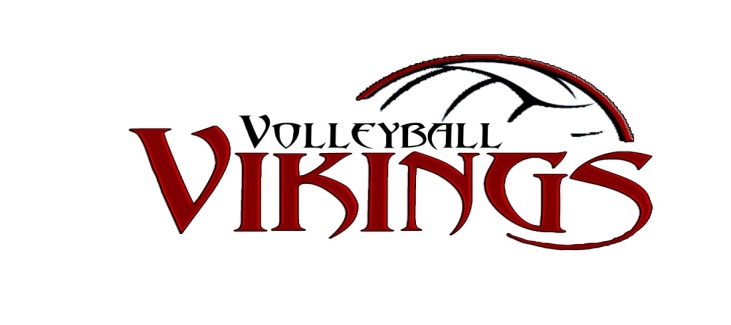 VIKINGS VOLLEYBALL BOARD MEETING – January 10, 2018Board Members in Attendance are highlighted:Jan Bernier, Director (E)Scott Hadrava, Assistant Director (O)Michelle Kent, Secretary (E)Karen Johnson, Uniform Coordinator (O)Deb Robinson, Scheduling (E)Micki Husnik, Treasurer (O)Mandi Bombard, Volunteer (O)Gina Dufeck, Volunteer/Fundraising (O)Pam Gladitsch, Website Coordinator (E)Shannon Schmeling, Merchandise Coordinator (O)Rick Weispfennig, Community Sports Director (E)Mike Selbitschka, Volleyball AdvisorLori Tiegen - Coaching Sports Director (_)Guest(s):Jessica Aho – shadow apparel teamDirector – Jan BernierConditioning/TrainingPositive feedback, especially from the playersNeed to have consequences for those students who do not show and not have an exemptionVikings ClassicNeed three teams for the 12s bracketRec NightRick will try to helpGustavusMicki to confirm with coachEquipment complaintsSunrise crank was brokenJon was able to fixMiddle SchoolHelga – Rick says it is an easy fixCoaches will be told to send the information to Mike when equipment is brokenAssistant Director – Scott HadravaTreasurer – Micki HusnikFirst aid kits – no cold compressesDropped off tonight – distribute next weekBank statement balance was sharedCoaching Sports Director – Lori Tiegen Will email the coaches to see if they have:Ball pumpsTwo ball bagscartVolunteer Coordinator – Mandi Bombard/Gina DufeckFundraising Coordinator – Gina Dufeck/Mandi BombardCounty Market grocery bagging was a success!  Raised $990Greater MidwestSales declined – only 12 participated – not sure if it’s worth continuingDelivery will be earlier than the 30thEmail will be sent once details have been finalizedOnly need two volunteersFinalizing the fundraising information and will send to Micki for final bills to the parentsTournamentShifts will be entered into Dibs by mid-FebruaryCandy barsBought 104 boxes only have four boxes leftSuggestions for next year – explain how much the players made by selling each productCommunity Sports Director – Rick WeispfennigScheduling- Deb Robinson and Kindra Helin All updates for practices need to be sent to KindraSecretary – Michelle KentUpcoming meetings:	February 7, 2018 @ 6:30Uniform Coordinator – Shannon SchmelingPractice t-shirts were distributed to all coachesJerseys – positive feedbackUNRL Took care of the emailsTook care of quality controlCommunicationNote for next year – better communication around the shippingFanware sale -- $75Run another fanware saleMerchandise Coordinator – Karen Johnson Ball bags have been distributedNew bags will need to be ordered for the 2018-19 seasonVolleyball Advisor – Mike SelbitschkaNothing to reportWebsite Coordinator – Pam GladitschOTHER:Suggestion – floor sweepers – Jessica Aho to research and provide follow-up.Interested board members – Michelle to email them to come to the next meeting.Need to create a new policy for new students who enter the school district after tryouts.  Needs to be discretionary decision.  New incoming students are welcome at the board discretion.  Language to be finalized.  Next meeting will be held on Wednesday, February 7, 2018 @ 6:30 pm @ Legion –Meeting adjourned.  